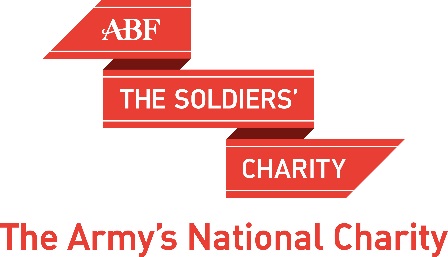 Cheltenham Cricket FestivalLunch and CricketMon 23 July 2018 - Ticket Application FormFor 2018 we are returning to the Cheltenham Cricket Festival.  The date is Monday 23rd July, the first day of the Gloucestershire v Durham match. The format will differ from previous years in that we are taking tables at Cowshed Corner, a joint operation between the Campervin Co and Orchard Catering. The "Corner" is situated approx. mid-way between our previous marquee and the edge of the field and affords a good view of the game. We will have reserved tables of 8/10 (under cover) and exterior seating behind the boundary ropes, as we had in our own marquee in the past. A two-course lunch with choice of hot "Dish of the Day" or cold buffet and afternoon cake/tea/coffee is included and a well-stocked, reasonably priced bar is on site. ********************For tickets please complete and return the form below:Bristol/Gloucestershire/Wiltshire supporters:Regional Director South WestABF The Soldiers’ CharityBuilding 750				Tel: 01980 672337Picton BarracksBulford CampWiltshire SP4 9NY	       		 e-mail: shollis@soldierscharity.org Cheques payable to ABF The Soldiers’ Charity (please enclose an SAE) or online to 20-00-00 Ac. 33922952 quoting reference: Your surnameCricketGlos	Oxfordshire supporters:Contact Nick Leadbetter Tel: 01993 831571 or email at leadbetter184@btinternet.com Cheques made payable to ABF Oxfordshire.********************************************************************************I require ……………… tickets @ £40 each.Name and address [In Blocks please]…………………………………………………………………………………………………….……………………………………………………………………………………………………Post Code:…………………………..Tel……………………………..…….………..……………….Email: ................................................................................................................................. 